ZION LUTHERAN CHURCH, WOODLAND, MI Second Sunday of Easter, April 11, 2021*If you are listening in your car, please tune your radio to 1620 AM*ANNOUNCEMENTS & PRELUDEGatheringThe Holy Spirit calls us together as the people of God.Confession and Forgiveness In the name of the Father, and of the ☩ Son, and of the Holy Spirit.Amen.Almighty God, to whom all hearts are open, all desires known, and from whom no secrets are hid: cleanse the thoughts of our hearts by the inspiration of your Holy Spirit, that we may perfectly love you and worthily magnify your holy name, through Jesus Christ our Lord.Amen.Let us confess our sin in the presence of God and of one another. Gracious God,have mercy on us. We confess that we have turned from you and given ourselves into the power of sin. We are truly sorry and humbly repent. In your compassion forgive us our sins, known and unknown, things we have done and things we have failed to do. Turn us again to you, and uphold us by your Spirit, so that we may live and serve you in newness of life through Jesus Christ, our Savior and Lord.Amen.God, who is rich in mercy, loved us even when we were dead in sin, and made us alive together with Christ. By grace you have been saved. In the name of ☩ Jesus Christ, your sins are forgiven. Almighty God strengthen you with power through the Holy Spirit, that Christ may live in your hearts through faith.Amen.Gathering Song 		“Christ Is Risen! Alleluia!” ELW 382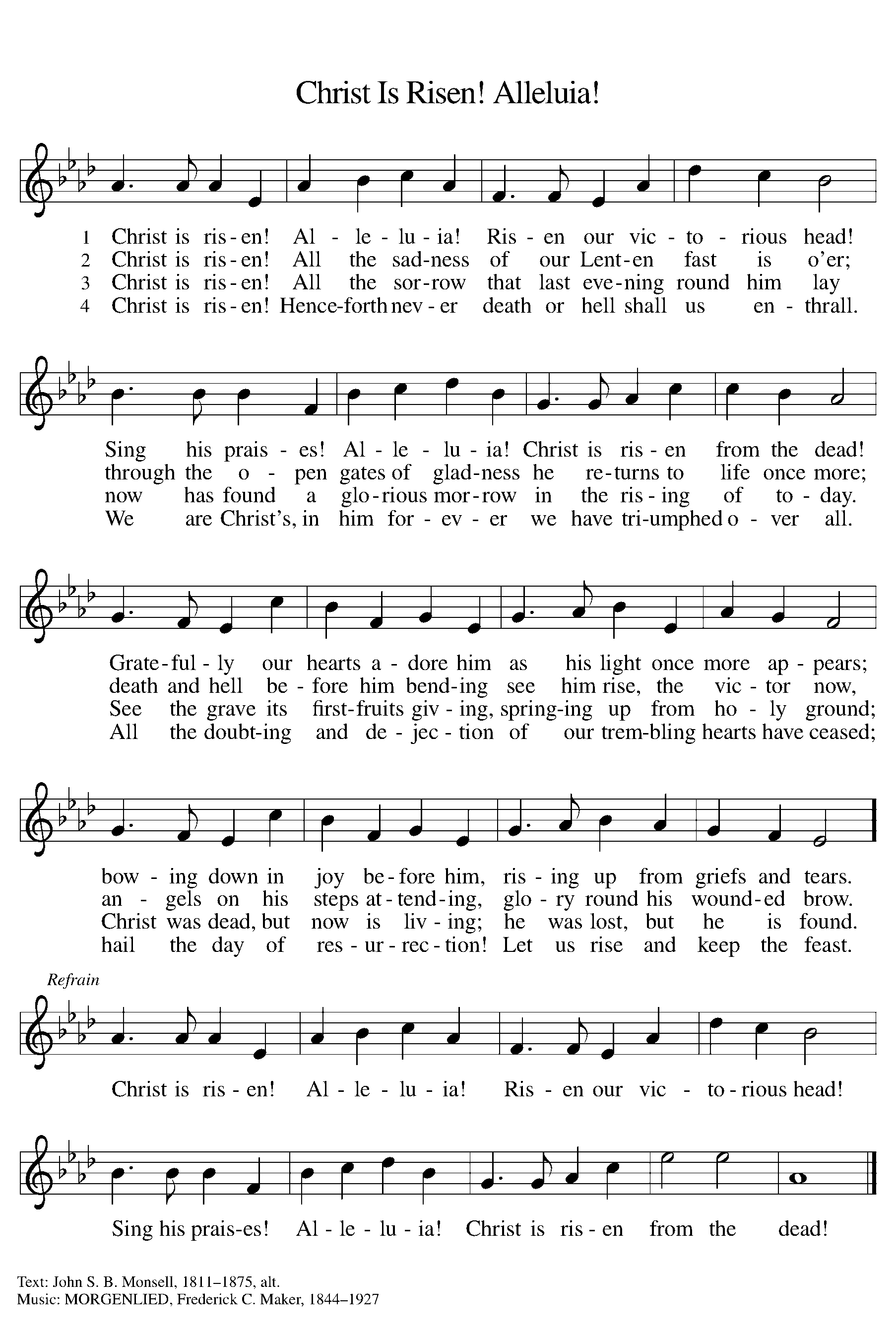 GREETINGThe grace of our Lord Jesus Christ, the love of God, and the communion of the Holy Spirit be with you all.And also with you.Prayer of the DayLet us pray. Almighty God, with joy we celebrate the day of our Lord’s resurrection. By the grace of Christ among us, enable us to show the power of the resurrection in all that we say and do, through Jesus Christ, our Savior and Lord, who lives and reigns with you and the Holy Spirit, one God, now and forever.Amen.First Reading 						 	Acts 4:32-35A reading from Acts.32Now the whole group of those who believed were of one heart and soul, and no one claimed private ownership of any possessions, but everything they owned was held in common. 33With great power the apostles gave their testimony to the resurrection of the Lord Jesus, and great grace was upon them all. 34There was not a needy person among them, for as many as owned lands or houses sold them and brought the proceeds of what was sold. 35They laid it at the apostles’ feet, and it was distributed to each as any had need.The word of the Lord. 		Thanks be to God.Psalm										 Psalm 133 1How good and how pleas- | ant it is,
  when kindred live togeth- | er in unity!
 2It is like fine oil upon the head, flowing down up- | on the beard,
  upon the beard of Aaron, flowing down upon the collar | of his robe. 
 3It is like the dew of Hermon flowing down upon the | hills of Zion.
  For there the Lord has commanded the blessing: life for- | evermore. Second Reading								1 John 1:1-2:2A reading from 1 John.1We declare to you what was from the beginning, what we have heard, what we have seen with our eyes, what we have looked at and touched with our hands, concerning the word of life—2this life was revealed, and we have seen it and testify to it, and declare to you the eternal life that was with the Father and was revealed to us—3we declare to you what we have seen and heard so that you also may have fellowship with us; and truly our fellowship is with the Father and with his Son Jesus Christ. 4We are writing these things so that our joy may be complete.

  5This is the message we have heard from him and proclaim to you, that God is light and in him there is no darkness at all. 6If we say that we have fellowship with him while we are walking in darkness, we lie and do not do what is true; 7but if we walk in the light as he himself is in the light, we have fellowship with one another, and the blood of Jesus his Son cleanses us from all sin. 8If we say that we have no sin, we deceive ourselves, and the truth is not in us. 9If we confess our sins, he who is faithful and just will forgive us our sins and cleanse us from all unrighteousness. 10If we say that we have not sinned, we make him a liar, and his word is not in us.


 2:1My little children, I am writing these things to you so that you may not sin. But if anyone does sin, we have an advocate with the Father, Jesus Christ the righteous; 2and he is the atoning sacrifice for our sins, and not for ours only but also for the sins of the whole world.The word of the Lord.Thanks be to God.Gospel AcclamationAlleluia. Lord, to whom shall we go?You have the words of eternal life. AlleluiaGospel 									John 20:19-31The holy gospel according to John.Glory to you, O Lord.19When it was evening on that day, the first day of the week, and the doors of the house where the disciples had met were locked for fear of the Jews, Jesus came and stood among them and said, “Peace be with you.” 20After he said this, he showed them his hands and his side. Then the disciples rejoiced when they saw the Lord. 21Jesus said to them again, “Peace be with you. As the Father has sent me, so I send you.” 22When he had said this, he breathed on them and said to them, “Receive the Holy Spirit. 23If you forgive the sins of any, they are forgiven them; if you retain the sins of any, they are retained.”

  24But Thomas (who was called the Twin), one of the twelve, was not with them when Jesus came. 25So the other disciples told him, “We have seen the Lord.” But he said to them, “Unless I see the mark of the nails in his hands, and put my finger in the mark of the nails and my hand in his side, I will not believe.”
  26A week later his disciples were again in the house, and Thomas was with them. Although the doors were shut, Jesus came and stood among them and said, “Peace be with you.” 27Then he said to Thomas, “Put your finger here and see my hands. Reach out your hand and put it in my side. Do not doubt but believe.” 28Thomas answered him, “My Lord and my God!” 29Jesus said to him, “Have you believed because you have seen me? Blessed are those who have not seen and yet have come to believe.”

  30Now Jesus did many other signs in the presence of his disciples, which are not written in this book. 31But these are written so that you may come to believe that Jesus is the Messiah, the Son of God, and that through believing you may have life in his name.The gospel of the Lord.Praise to you, O Christ.SERMON 			Pastor Becky Ebb-Speese		Hymn of the Day		“Come, You Faithful, Raise the Strain” 	ELW 363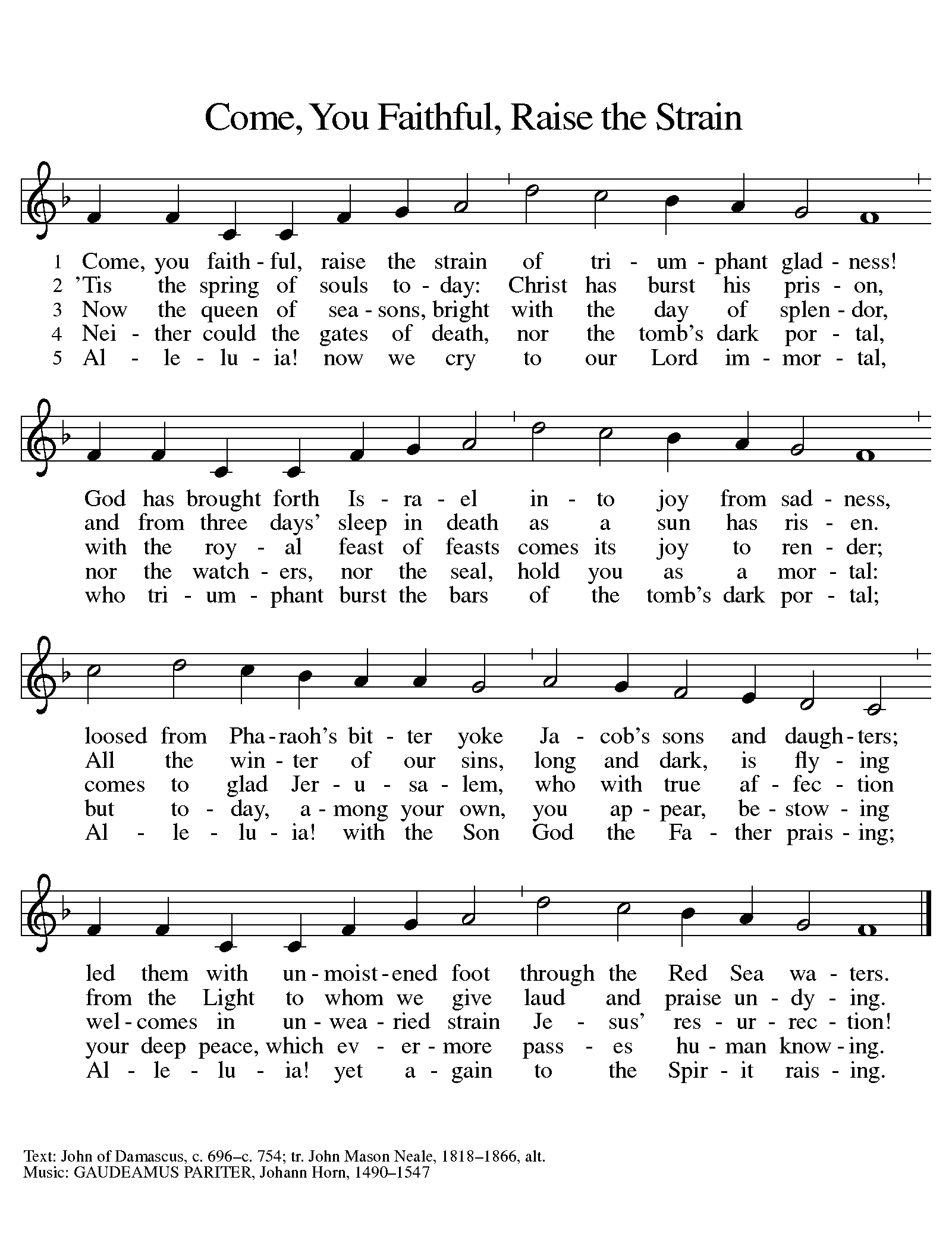 cREEDI believe in God, the Father almighty,creator of heaven and earth.I believe in Jesus Christ, God’s only Son, our Lord,who was conceived by the Holy Spirit,born of the virgin Mary,suffered under Pontius Pilate,was crucified, died, and was buried;he descended to the dead.*On the third day he rose again;he ascended into heaven,he is seated at the right hand of the Father,and he will come to judge the living and the dead.I believe in the Holy Spirit,the holy catholic church,the communion of saints,the forgiveness of sins,the resurrection of the body,and the life everlasting. Amen.*Or, “he descended into hell,” another translation of this text in widespread use.prayers of Intercession Alive in the risen Christ by the power of the Holy Spirit, we bring our prayers before God who promises to hear us and answer in steadfast love.A brief silence.You shower your church with grace, O God. Unite the whole church on earth, so that with one heart it testifies to the resurrection of Jesus Christ with power and love. We pray especially for Peace Lutheran Church and Rev. Neil Brady. Hear us, O God.Your mercy is great.You proclaim the blessing of life forevermore. Like dew upon the mountains, refresh your creation. Restore waters, cleanse the air, and provide revitalizing moisture to parched land. Give your whole creation the promise of new life. Hear us, O God.Your mercy is great.You direct the nations, O God. Guide all in authority, that they shepherd their peoples in the ways of your love. Defeat in us our impulse to war. Bestow the peace of Christ upon those in authority and breathe upon them the Holy Spirit. Hear us, O God.Your mercy is great.You place within the heart of the church a spirit of sharing. Give us the power of your generous Spirit, that we provide for the needs of others. Announce your peace to those who are lonely, hurting, suffering, or afraid. Hear us, O God.Your mercy is great.You give us fellowship with one another in this faith community. Shine the light of the risen Christ in our life together, so that we live in love for one another and our joy may be complete. Hear us, O God.Your mercy is great.You share the gift of eternal life. In thanksgiving and remembrance, we recall the lives and gifts of those who now live in endless joy. Unite us with them in resurrection hope. Hear us, O God.Your mercy is great.In the hope of new life in Christ, we raise our prayers to you, trusting in your never-ending goodness and mercy; through Jesus Christ our Lord.Amen.Peace The peace of Christ be with you always.And also with you.Offering & Offering Prayer Let us pray. Blessed are you, O God, ruler of heaven and earth. Day by day you shower us with blessings. As you have raised us to new life in Christ, give us glad and generous hearts, ready to praise you and to respond to those in need, through Jesus Christ, our Savior and Lord.Amen.Thanksgiving at the Table In the night in which he was betrayed,our Lord Jesus took bread, and gave thanks;broke it, and gave it to his disciples, saying:Take and eat; this is my body, given for you.Do this for the remembrance of me.Again, after supper, he took the cup, gave thanks,and gave it for all to drink, saying:This cup is the new covenant in my blood,shed for you and for all people for the forgiveness of sin.Do this for the remembrance of me.Lord’s Prayer Gathered into one by the Holy Spirit, let us pray as Jesus taught us.Our Father in heaven,hallowed be your name,your kingdom come,your will be done,on earth as in heaven.Give us today our daily bread.Forgive us our sinsas we forgive thosewho sin against us.Save us from the time of trialand deliver us from evil.For the kingdom, the power,and the glory are yours,now and forever. Amen.COMMUNIONThe body and blood of our Lord Jesus Christ is given and shed for you. You may receive your communion elements.SendingGod blesses us and sends us in mission to the world.BlessingThe Lord bless you and keep you.The Lord’s face shine on you with grace and mercy.The Lord look upon you with favor and ☩ give you peace.Amen.Sending SonG	“Thine Is the Glory” ELW 376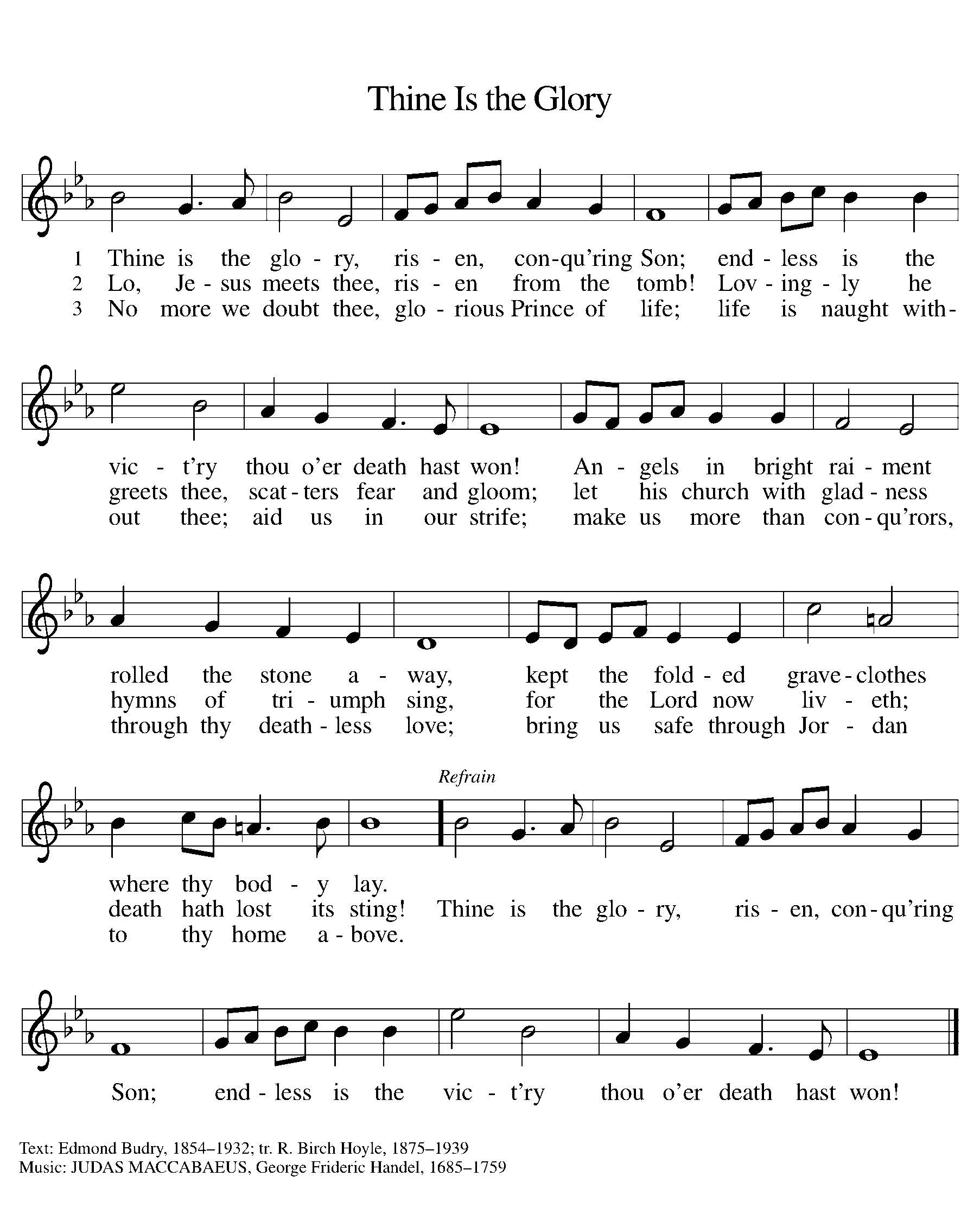 Dismissal Go in peace. Christ is with you.Thanks be to God.From sundaysandseasons.com. Copyright © 2017 Augsburg Fortress. All rights reserved.THANK YOU TO ALL WHO SERVED TODAY:Presider: Pastor Becky Ebb-SpeeseMusician: Martha YoderElder: Jolene GriffinTrustee: Dan ZylstraOffering Counters:  Mary Makley & Martha YoderANNOUNCEMENTSZion will have a team in the virtual Crop Walk this year. For more info, visit https://events.crophungerwalk.org/2021/team/zion-evangelical-lutheran-churchIn the month of May, Zion will be doing another collection for Manna's Market. This Action Team project is for supplies used in the bathroom. We all take for granted items we use in the bathroom every day. We can help Manna's Market provide free needed items for others in our community. Jerry Engle has been given a $250 grant from Thrivent Financial for Lutherans to purchase some of the supplies. The items most needed are toilet paper, facial tissue, paper towels and all sizes of garbage bags. Other items to donate are shampoo, cream rinse, soap, toothpaste, toothbrushes, deodorant, razors, shave gel, toilet bowl cleaner, cleaning wipes and any other items you know would be useful.  You may also donate cash to be given to Manna's Market. A table will be set up in the Fellowship Hall for all donated items. Sunday, May 23rd. will be the last day to bring items. That week the action team will pack everything up and deliver it all to Manna's Market.  Zion to host Christmas tree farm: As you start spring cleaning or visiting garage sales, be on the lookout for artificial Christmas trees and ornaments to donate. In conjunction with the Christmas Around the Town we will host a Christmas Tree Farm at Zion for those in need to get the decorations to bring some holiday cheer to their homes. We’ll share more details as it gets closer. Please contact Martha or Jolene with questions.Zion is starting a tech team to do the live stream for our services. Paul Meade will be glad to train people. Please let Pastor Becky or Paul know if you would like to serve in this way.